Итоговая контрольная  работа по биологии для 5 классаВариант IЧасть IК каждому заданию (А1-А10) даны варианты ответов, один из них правильный.А1. Наука, изучающая строение и функции клеток, называется:цитологияэнтомологиямикологияорнитологияА2. Живые организмы, в отличие от тел неживой природы:неподвижнысостоят из химических веществимеют клеточное строениеимеют цветАЗ. Основной частью лупы и микроскопа является:зеркалоувеличительное стеклоштативзрительная трубка (тубус)А4. Органоид зеленого цвета в клетках растений называется:митохондрияядрохлоропластцитоплазмаА5. Грибы – живые организмы, так как они:используются человекомизменяются под воздействием средыимеют разнообразную форму и размерыпитаются,размножаются и растутА6. Организмы, клетки которых не имеют ядра – это:грибыживотныерастениябактерииА7. Важнейшим признаком представителей царства Растения является способность к:дыханиюпитаниюфотосинтезуросту и размножениюА8.Лишайники в системе органического мира:входят в царство грибоввходят в царство растенийпредставляют группу комплексных организмовзанимают промежуточное положение между царствами растений и животныхА9. Голосеменные растения, как и папоротники, не имеют:стеблейцветковлистьевкорнейА10. Важнейшим условием жизни грибов является:достаточная освещенностьналичие органических веществ, необходимых для питаниясовместное обитание с растениямивозможность формирования плодового тела, необходимого для размноженияЧасть IIВ1.Определите, на каком рисунке изображен плесневый гриб пеницилл. (В ответ запишите однуцифру.)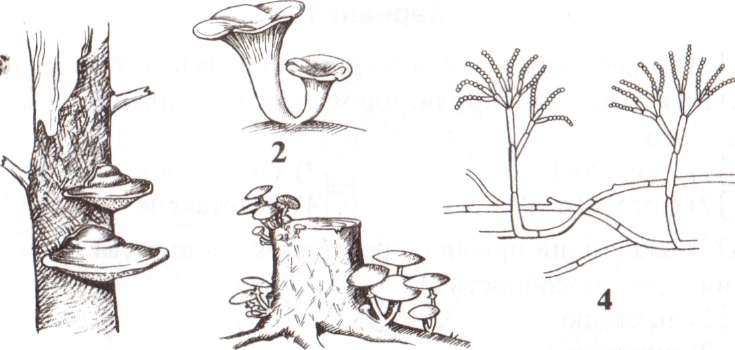 В2. Выберите три правильных ответа. Каждая клетка животных и растений:ДышитПитаетсяИмеет хлоропластыРастет и делитсяМожет участвовать в оплодотворенииОбразует питательные вещества на свету В3. Выберите три правильных ответа. Наука микология изучает:ВодорослиМхиШляпочные грибыЖивотныхОдноклеточные грибыПаразитические и плесневые грибы Часть IIIРешения заданий С1-С3 запишите полностью, подробно отвечая на каждый вопрос.С1. Какие типы слоевищ лишайников вам известны?С2. Какого цвета могут быть пластиды?С3 Какие среды обитания живых организмов вы знаете?Итоговая контрольная  работа по биологии для 5 классаВариант IIЧасть IК каждому заданию (А1-А10) даны варианты ответов, один из них правильный.А1. Наука, изучающая растения, называется:БотаникаЗоологияАнатомия МикологияА2. Растения усваивают углекислый газ и выделяют кислород в процессе:дыханияиспаренияпочвенного питания фотосинтезаАЗ. Каждая клетка возникает путем:гибели материнской клетки слияния клеток кожиделения материнской клетки слияния мышечных клетокА4. Наука, изучающая строение и функции клеток: орнитологиямикологияцитологияэнтомологияА5. Клетка бактерий, в отличие от клеток животных, растений и грибов, не имеет:цитоплазмынаружной мембраныядрабелков и нуклеиновой кислотыА6. Залежи каменного угля в каменноугольном периоде образованы древними:морскими водорослямицветковыми растениямимхами и лишайникамипапоротниками, хвощами и плаунамиА7.В отличие от других высших споровых растений, мхи не имеют:корнейстеблейлистьевцветковА8. Покрытосеменные растения, в отличие от голосеменных, имеют:корнистебли и листьяцветкисеменаА9. Общие признаки, характерные для организмов всех царств:активно передвигаютсяимеют клеточное строениепитаются готовыми органическими веществамив процессе жизнедеятельности используют солнечную энергиюА10.Грибы в отличие от животныхне содержат хлорофилланеподвижны и растут всю жизньпитаются готовыми органическими веществамиимеют клеточное строениеЧасть IIВ1. Какой цифрой обозначен хлоропласт? (В ответ запишите одну цифру)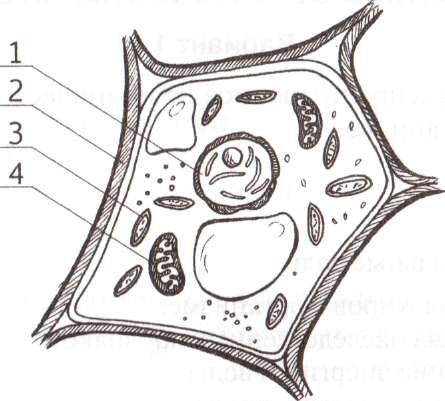 В2.Выберите три правильных ответа. Методами изучения живой природы являются:НаблюдениеСложениеИзмерениеВычитаниеЭкспериментКоординацияВ3. Выберите три правильных ответа. Холоднокровными животными являются:Гадюка степнаяМедведь бурыйЛасточка деревенскаяЖаба зеленаяАкула белаяГусь серыйЧасть IIIРешения заданий С1-С3 запишите полностью, подробно отвечая на каждый вопрос.С1. Каково значение растений в природе.С2. Назовите органические вещества, входящие в состав клетки?С3. Какие царства живых организмов вы знаете?Система оценивания итоговой работы.  За правильный ответ на задания: части А – 1 балл; части В – 1 или 2 балла (в зависимости от трудности вопроса и при наличии полного ответа); части С – 2 балла (при наличии полного ответа). Максимальное количество баллов: 22 балла.Шкала оценивания результатов учащихся.Критерии оцениванияОценка «2» ставится, если учащийся набрал менее 33% от общего числа баллов,  6 баллов и менее.Оценка «3» - если набрано от 33% до 56% баллов, от 7 до 12 баллов.Оценка «4» - если ученик набрал от 57% до 85% баллов ,от 13 до 18 балловОценка «5» - если ученик набрал свыше 86% баллов, от 19 до 22 балловКоличество балловОтметка19-22513-1847-1230-62